June 30th, 2017Mr. Steven King, Executive SecretaryWashington Utilities and Transportation Commission1300 South Evergreen Park Drive SWOlympia, WA 98504-7250Re:	FCC annual 481 filing Docket No. UT-170011Dear Mr. King:Enclosed is a copy of FCC Form 481 and supporting documnets for 2017.  Please contact me should you require any additional information.Sincerely,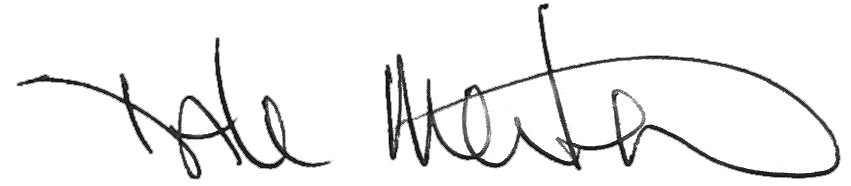 Dale MertenChief Operating Officer